The Gateway Parrot Club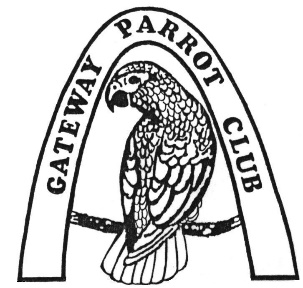 Membership ApplicationPlease complete this form and forward it to our Membership Secretary. You may do this by postal mail to the address below or bring it to a meeting.  We normally meet every 3rd Sunday of the month at 2:00 pm at Varietees Exotic Bird Store, 60 Meramec Valley Plaza, . (Check website for possible schedule changes). We look forward to seeing you. (Please print clearly)Email is an important communication tool for us.  If you use email, please include your address below and indicate what information you would like to receive and in what format.  Your email address will only be used for Club business.  Circle your choices. If unsure, leave blank and we will use the value in Bold. (Please print clearly)Annual dues are $20 per household.  Renewal is dueby December 31 for each subsequent year.Make checks payable to Gateway Parrot ClubMail this form with payment to:	Gateway Parrot ClubP.O. Box 222Valley Park, MO 63088You can also complete this form and pay online at our website:www.GatewayParrotClub.orgDateName (First / Last)Mailing Address    StreetCityStateZIPPrimary phoneHome  Work  Cell  Secondary phoneHome  Work  Cell Other family membersHow did you hear about us?Email addressHow would you like to receive the GPC Newsletter?  Email     Postal Mail       Check One